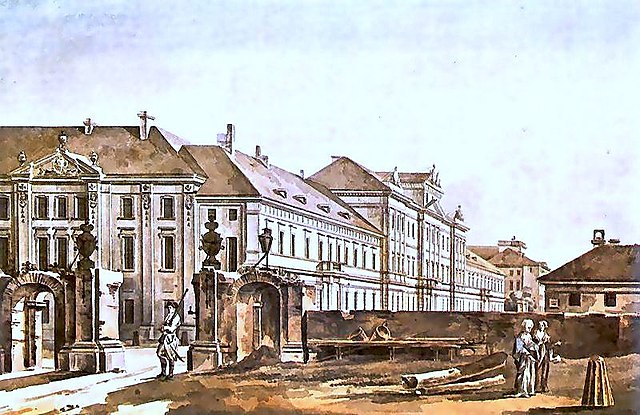 Colegium Nobilium w Warszawie – akwarela Zygmunta Vogla